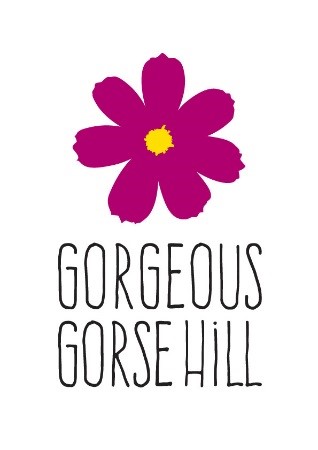 Gorgeous Gorse Hill AGM Notes 25 January 2021Attendees (Virtual Event): Ruth Hannan, Helen Dobson, Leanne Mullen, Ian Towler, Marje Kelly, Mike Cordingley, Mary Patel1. Welcome2. Review of the Year – Despite a challenging year we have managed to continue to maintain our  planting, we had a popular and successful lantern parade in partnership with Gorse Hill Studios which also led to generous donations towards the care leavers Christmas hampers, new art began to be installing on our large planters, we had a positive year as one of the Coop’s community fund beneficiaries, we aim to reapply for this later in 2021.3. Accounts – provided an overview of our annual accounts.Income for 2020 = £3120Expenditure for 2020 = £2790Balance at end of year = £18224. Committee Elections Ruth Hannan – Chair – nominated and seconded by MP & IT, Leanne Mullen - Treasurer – nominated and seconded by HP & IT, Helen Dobson and Juliette Angus – Co-Secretaries – nominated and seconded by RH & MK.5. Meetings and Activity for 2021 – Still likely to be minimal activity until we have clearer picture of what is possible. Group agreed to have meetings every two months.Action: RH to circulate dates for meetings every two months. Review opportunity to do social distanced maintenance at planning sites from March and chase Groundworks for compost delivery and install at three sites. A maintenance review will be undertaken in the summer. Lantern parade – was a popular event and it would be good to do this again, possibly where residents can get more involved. We’ll review this in the summer.MK potential for picnic in the park.Look to apply for grants to redo Burleigh Gardens, split grants to cover costs – design – removal – planting. LM suggested ways to encourage people to get involved.6. Any Other Business -MC updated on various activity – disabled play equipment for Nansen Park, a grant application for houses on Gorse St, GGH agreed to act as holding bank account for their grant so they don’t have to constitute. A conversation about a Nobby Styles statue.Group agreed to take turns creating a blog per month.Action:  HD to develop blog activity list. RH to do an AGM blog post.7. The group thanks Mary Patel who stepped down from the committee after being in post for six years since the inception of the group. RH paid particular tribute to MP for all her hard work and support for RH’s daft idea all those years ago.